Les Représentants des Parents des élèves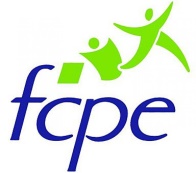 Ecole Louis FioriCarros Village                                                                   		Monsieur le Maire de Carros, 		Mesdames et Messieurs les Conseillers municipaux,		Monsieur l’Inspecteur de l’Education Nationale,		Monsieur le Directeur de l’Ecole,		Mesdames et Messieurs les Parents des élèves,Motion	Pendant le Conseil de l’Ecole Louis Fiori (Carros village) qui s’est tenu le mardi 13 mars 2018, certaines des questions que nous, Représentants des Parents des Elèves de l’Ecole, avions posées n’ont pas pu obtenir l’ensemble des réponses que nous souhaitions.	C’est la raison pour laquelle nous formulons ladite motion.	Ainsi, nous sommes dans l’expectative de réponses précises à propos des points suivants :	- qualité du revêtement synthétique qui recouvre le micro-site actuellement rénové (initiative dont nous saluons l’entreprise) ;	- contrôle de l’usage des verres en plastiques qu’utilisent les enfants pendant la restauration scolaire ; il s’agit de vérifier leur durabilité selon les cycles de lavages ;	- projet de la réalisation des travaux (et de son calendrier) de mise en sécurité et protection des personnes (enfants, parents et professionnels de l’école et des services municipaux qui travaillent en lien avec l’école) en bas de l’école afin d’améliorer la sûreté des usagers sur la M2209 (signalétique horizontale et verticale, coussins berlinois et radar pédagogique). 	Dans l’attente de ces réponses, nous vous prions de croire, Monsieur le Maire, Mesdames et Messieurs les Conseillers municipaux, Monsieur l’Inspecteur de l’Education Nationale, Monsieur le Directeur de l’Ecole, Mesdames et Messieurs les Parents des élèves, en l’expression de nos respectueuses salutations.Les Représentants des Parents des élèves